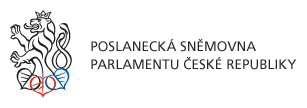 POZVÁNKA NA SEMINÁŘkonaný pod záštitou poslance Jiřího Kobzy„Pronásledování křesťanů v 21. století“Vážení kolegové a přátelé, dovolte mi, abych Vás co nejsrdečněji pozval na odborný seminář, který bude zabývat problematikou pronásledování křesťanů a útoků na křesťanství nejrůznějšího typu a charakteru v dnešním světě. Dle oficiálních statistik a údajů (nejen) křesťanských organizací rok od roku těchto útoků přibývá. Na našem semináři se budeme, i za účasti zahraničních hostů, především snažit hledat odpovědi na otázky, jaké jsou skutečné příčiny a důvody těchto jevů.Kdy: úterý 19. listopadu 2019 od 10 do 16 hodinKde: Poslanecká sněmovna, sál J 205, budova Sněmovní 1, Praha 1Registrace účastníků: 9:30 - 10:00Svou účast, prosím, potvrďte na e-mail dolezalt@psp.cz Při vstupu do sněmovny budete požádáni o předložení občanského průkazu.Na setkání s Vámi se těšíMgr. Jiří Kobzamístopředseda Zahraničního výboru Poslanecké sněmovnySeznam vystupujících:Mgr. Michal Semínpublicista, spisovatel, překladatel„Křesťané pod bičem liberalismu: diskriminace křesťanů v současné západní Evropě“ Lukáš Lhoťannakladatel, spisovatel, publicista„Třetí vlna islamizace – historický kontext muslimské expanze, důvody přitažlivosti islamismu, islamizace Evropy v kontextu vnitromuslimského vývoje“Pavel Fendekspisovatel, publicista, ekonom„Geopolitické předpoklady pronásledování křesťanů“PhDr. Petr Hampl, Ph.Dsociolog, publicista, spisovatel„Sociologický a kulturní kontext pronásledování křesťanů v Evropě“Vladimír Adámekanalytik, Hlas mučedníků„Pronásledování křesťanů v afrických zemích“Mgr. et. Mgr. Věra Miláčkováantropoložka, religionistka„Typologie pronásledování křesťanů se zaměřením na Sýrii, Irák a Egypt“